Sandspace with Adolescents The adolescent brings their world to the therapy situation and we, as therapists need to collaboratively, with our adolescent clients, create a framework of meaning which supports the process and purpose of therapy. The guiding principle of this collaborative construction is the client’s meaning-making, which promotes discovery of capability, agency, personal power and connectedness with the interpersonal world.Sandspace is a unique approach to working with adolescents, developed by Bronagh Starrs. The sand world can bring healing and insight, offering a dynamic mode of relating which enriches contact process between aspects of self-experience which are often compartmentalised in the adolescent’s developing awareness. The adolescent’s lifespace and contact boundary development become visible, tangible and three-dimensional in the sand.This dynamic way of working also creates additional richness & depth to therapeutic contact.During the two days, we will explore theoretical, clinical and practical aspects of Sandspace with adolescents including: An introduction to Sandspace Initiating Sandspace with adolescent clients Gaining practical experience of creating & facilitating Sandspace Exploring the healing & transformative potential of Sandspace Trauma & Sandspace: expression of the unspeakable Understanding the richness of symbolic representation for the adolescent Dates: 17 & 18 October 2022 Venue: Croke Park Hotel, Dublin Fee: €320 CPD: 12 PointsIf you would like to book a place on the workshop, please register your interest via email to Bronagh and forward payment via PayPal to confirm your place. You will require the email address bronaghstarrs@gmail.com to complete the transaction.About The Presenter: Bronagh Starrs is Programme Director for the MSc Adolescent Psychotherapy in Dublin Counselling & Therapy Centre, in partnership with the University of Northampton, UK and Founder & Director of Blackfort Adolescent Gestalt Institute. She maintains a private practice in Omagh, Northern Ireland, as a psychotherapist, clinical
supervisor, writer, presenter and trainer, specialising in working with adolescents. As well as her work as a parenting consultant with many families, schools and agencies, she is also an experienced therapist working with children, adults and groups. Bronagh is a renowned adolescent development specialist and has considerable experience teaching and presenting throughout Ireland and internationally on the developmental implication of trauma on the adolescent journey. Her approach to therapeutic intervention with adolescents is both innovative and deeply relational. Her book Adolescent Psychotherapy - A Radical Relational Approach (Routledge, London) has received international acclaim. 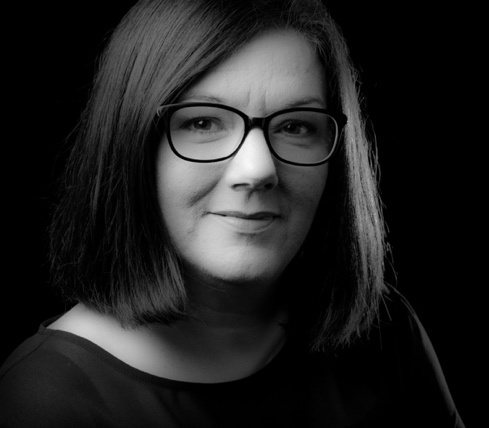 